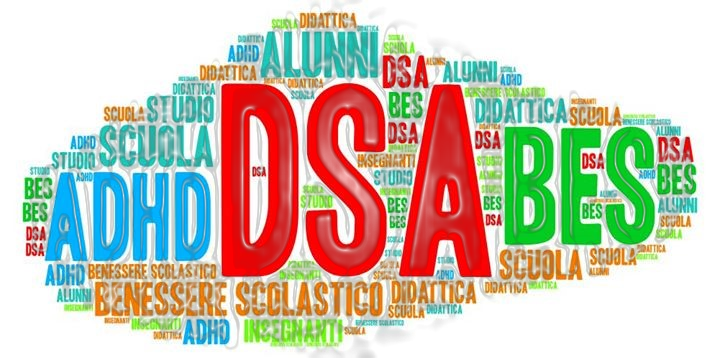 La compilazione del P.D.P. è effettuata dopo un periodo di osservazione dell’allievo, entro il primo trimestre. Il P.D.P. è deliberato dal Consiglio di classe, firmato dal Dirigente Scolastico, dai docenti e dalla famiglia.*(da colloquio con la famiglia e/o da documentazione)Dati rilevanti (numero, possibilità mutuo aiuto, rapporti di dipendenza, …)……………………………………………………………………………………………………………………………………………………………………………………………………………………………………………………………………………………………………………………………………………………………………………………………………………………………………………………………………………………………………………………………………………………………………………………………………………………………………………………………………………………………………………………………………………………………………………………………………………………………………………………………………..Dati rilevanti (facilitatori / mediatori culturali, possibilità di mutuo aiuto, rapporti di dipendenza, …)……………………………………………………………………………………………………………………………………………………………………………………………………………………………………………………………………………………………………………………………………………………………………………………………………………………………………………………………………………………………………………………………………………………………………………………………………………………………………………………………………………………………….A. alunno NAI (si intendono gli alunni stranieri inseriti per la prima volta nel nostro sistema scolastico nell’anno scolastico in corso e/o in quello precedente)B. alunno straniero giunto in Italia nell’ultimo triennio (si intendono gli alunni che hanno superato la prima alfabetizzazione ma ancora non hanno raggiunto quelle competenze nella lingua italiana tali da poter affrontare le materie di studio)C. alunno straniero che pur essendo in Italia da più anni trova difficoltà nella lingua italiana ed in particolare in quella dello studioD. alunno straniero con età anagrafica non corrispondente alla classe d’inserimento causao Ritardo scolastico rispetto alla normativa italianao RipetenzaEventuali altre informazioni che il Consiglio di classe ritiene utile segnalare:REDATTA DA:  CONSIGLIO DI CLASSE ALTRO SERVIZIO (Documentazione presentata alla scuola):INFORMAZIONI GENERALI FORNITE DALLA FAMIGLIA / ENTI AFFIDATARI(Es.: percorso scolastico pregresso, ripetenze, criticità, punti di forza …)……………………………………………………………………………………………………………………………………………………………………………………………………………………………………………………………………………………………………………………………………………………………………………………………………………………………………………………………………………………………………………………………………………………………………………………………………………………………………………………………………………………………Facendo riferimento a …(selezionare con una crocetta)Risulta la seguente situazione di partenza:L’alunno /a dimostra specifiche capacità e potenzialità nei seguenti ambiti disciplinari(selezionare con una crocetta)Dovuta a …(selezionare con una crocetta)Osservazioni delle abilità strumentali e informazioni utili desumibili da un’osservazione sistematica dell’alunno/aN.B.: la mancata compilazione indica l’assenza assoluta di competenze.Il Quadro comune di riferimento europeo distingue tre ampie fasce di competenza ("Base", "Autonomia" e "Padronanza"), ripartite a loro volta in due livelli ciascuna per un totale di sei livelli complessivi, e descrive ciò che un individuo è in grado di fare in dettaglio a ciascun livello nei diversi ambiti di competenza: comprensione scritta (comprensione di elaborati scritti), comprensione orale (comprensione della lingua parlata), produzione scritta e produzione orale (abilità nella comunicazione scritta e orale).A - BaseA1 -Livello baseSi comprendono e si usano espressioni di uso quotidiano e frasi basilari tese a soddisfare bisogni di tipo concreto. Si sa presentare sé stessi e gli altri e si è in grado di fare domande e rispondere su particolari personali come dove si abita, le persone che si conoscono e le cose che si possiedono. Si interagisce in modo semplice, purché l’altra persona parli lentamente e chiaramente e sia disposta a collaborare.A2 -Livello elementareComunica in attività semplici e di abitudine che richiedono un semplice scambio di informazioni su argomenti familiari e comuni. Sa descrivere in termini semplici aspetti della sua vita, dell’ambiente circostante; sa esprimere bisogni immediati.B - AutonomiaB1 -Livello intermedio o "di soglia"Comprende i punti chiave di argomenti familiari che riguardano la scuola, il tempo libero ecc. Sa muoversi con disinvoltura in situazioni che possono verificarsi mentre viaggia nel Paese di cui parla la lingua. È in grado di produrre un testo semplice relativo ad argomenti che siano familiari o di interesse personale. È in grado di esprimere esperienze ed avvenimenti, sogni, speranze e ambizioni e di spiegare brevemente le ragioni delle sue opinioni e dei suoi progetti.B2 -Livello intermedio superioreComprende le idee principali di testi complessi su argomenti sia concreti che astratti, comprende le discussioni tecniche sul proprio campo di specializzazione. È in grado di interagire con una certa scioltezza e spontaneità che rendono possibile un'interazione naturale con i parlanti nativi senza sforzo per l'interlocutore. Sa produrre un testo chiaro e dettagliato su un'ampia gamma di argomenti e spiegare un punto di vista su un argomento fornendo i pro e i contro delle varie opzioni.C - PadronanzaC1 -Livello avanzato o "di efficienza autonoma"Comprende un'ampia gamma di testi complessi e lunghi e ne sa riconoscere il significato implicito. Si esprime con scioltezza e naturalezza. Usa la lingua in modo flessibile ed efficace per scopi sociali, professionali ed accademici. Riesce a produrre testi chiari, ben costruiti, dettagliati su argomenti complessi, mostrando un sicuro controllo della struttura testuale, dei connettori e degli elementi di coesione.C2 -Livello di padronanza della lingua in situazioni complesseComprende con facilità praticamente tutto ciò che sente e legge. Sa riassumere informazioni provenienti da diverse fonti sia parlate che scritte, ristrutturando gli argomenti in una presentazione coerente. Sa esprimersi spontaneamente, in modo molto scorrevole e preciso, individuando le più sottili sfumature di significato in situazioni complesse.I descrittori ripossono trovare impiego in ogni lingua parlata in Europa e sono tradotti in ogni lingua.STRATEGIE DI PERSONALIZZAZIONE/INDIVIDUALIZZAZIONEDISCIPLINE PER LE QUALI SI ELABORA IL PDP(selezionare con una crocetta)Per ciascuna delle discipline selezionate, compilare l’allegato AINTERVENTI INTEGRATIVI DI SUPPORTO PREVISTI(selezionare con una crocetta)CRITERI PER L’ADATTAMENTO DEI PROGRAMMI (CONTENUTI DISCPLINARI)Devono tener conto dei livelli di padronanza della lingua italiana secondo il QCER.SELEZIONARE L’ALTERNATIVA PIÙ COERENTE CON IL CASOSTRATEGIE PER FAVORIRE L’APPRENDIMENTO, L’AUTONOMIA DI STUDIO E LA METACOGNIZIONETAB. MISURE DISPENSATIVE, STRUMENTI COMPENSATIVI, STRATEGIE DIDATTICHEN.B. La tabella può essere compilata raccogliendo gli elementi corrispondenti dai piani di lavoro individuali dei docenti.Per le caselle Misure dispensative e Strumenti compensativi utilizzare le descrizioni o i codici desunti dalle tabelle della successiva sezione E.Per la casella Parametri di valutazione fare riferimento agli indicatori della successiva sezione E.SOLO PER LE CLASSI IIISTRATEGIE DI PERSONALIZZAZIONE/INDIVIDUALIZZAZIONEMODALITÀ DISPENSATIVE E STRUMENTI COMPENSATIVI DA UTILIZZARE DURANTE LA SOMMINISTRAZIONE DELLA PROVA INVALSI E PER LA PROVA D’ESAME NELLE CLASSI TERMINALINB: In caso di esame di stato, gli strumenti adottati dovranno essere indicati nella riunione preliminare per l’esame conclusivo del primo ciclo (DM 5669 del 12/07/201, Circolare n. 48 del 31/5/2012) in cui il Consiglio di Classe dovrà indicare modalità, tempi e sistema valutativo previsti.Le compensazioni e le misure dispensative devono essere coerenti con il piano didattico personalizzato (PDP) predisposto dal consiglio di classe.INDICAZIONI GENERALI PER LA VERIFICA/VALUTAZIONESELEZIONARE E INSERIRE NELL’APPOSITA SEZIONE DELLA TABELLA NELLA SEZIONE DMODALITÀ DI VERIFICAAttenzione ai contenuti piuttosto che alla formaInterrogazioni programmatePersonalizzazione delle prove (parzialmente o completamente differenziate)Uso degli strumenti necessari usati abitualmente dall’alunno (computer, tabelle, schemi, …)Riduzione di richieste e/o tempi più lunghi per lo svolgimento di compiti scrittiProve orali in compensazioni di prove scritteTIPOLOGIE DI VERIFICAProve oggettive (vero – falso, scelta multipla, completamento di frasi con parole indicate in fondo testo, cloze, collegamento, abbinamento parole – immagine/testo – immagine,…)Semplici domande con risposte aperte – compilazione di griglie, schemi, tabelle, uso di immagini per facilitare la comprensioneAltro CRITERI DI VALUTAZIONELa valutazione per ogni singola disciplina e quella finale di ammissione alla classe successiva sarà coerente con quanto delineato nel PDP e terrà conto:del PDP e degli obiettivi disciplinari indicati e raggiuntidelle attività integrative seguite dall’alunnodella motivazionedell’impegnodei progressi in italiano L2dei progressi nelle disciplinedelle potenzialità dell’alunnodelle competenze acquisitedella previsione di sviluppo linguisticoCOSA SCRIVERE SUL DOCUMENTO DI VALUTAZIONESulla base del PDP verrà scelta la dicitura più idonea	ovvero:“la valutazione non viene espressa in quanto l’alunno è stato inserito il…..e non conosce la lingua italiana”;“la valutazione espressa si riferisce al percorso personale di apprendimento in quanto l’alunno si trova nella prima fase di alfabetizzazione della lingua italiana”;“la valutazione espressa si riferisce al percorso personale di apprendimento in quanto l’alunno si trova ancora nella fase di apprendimento della lingua italiana”;“la valutazione espressa si riferisce al percorso personale di apprendimento in quanto l’alunno si trova nella fase di apprendimento della lingua italiana dello studio”Le parti coinvolte si impegnano a rispettare quanto condiviso e concordato, nel presente P.D.P., per il successo formativo dell'alunno.FIRMA DEI DOCENTI DEL CONSIGLIO DELLA CLASSE Il sottoscritto, consapevole delle conseguenze amministrative e penali per chi rilascia dichiarazioni non corrispondenti a verità, ai sensi del DPR 245/2000, dichiara di aver effettuato la scelta/richiesta in osservanza delle disposizioni sulla responsabilità genitoriale di cui agli artt. 316, 337 ter e 337 quater del Codice Civile, che richiedono il consenso di entrambi i genitoriFIRMA DEI GENITORI________________________________________________________________________, lì ___________					IL DIRIGENTE SCOLASTICO						________________________________Il presente PDP ha carattere transitorio quadrimestrale o annuale e può essere rivisto in qualsiasi momento. Reperibilità del documento: copia inserita nel registro dei verbali.Data e luogo di nascitaNazionalitàArrivo in ItaliaResidenzaIndirizzoMadre lingua o altre lingue parlate nel nucleo familiareContinuità di permanenza in Italia dalla data di arrivo ad oggiData di iscrizione al nostro istitutoAnni di scuola frequentati nel paese di origineSCUOLE FREQUENTATENOME E LUOGOPER ANNI N.RIPETENZEINFANZIAPRIMARIACORSI ALFABETIZZAZIONE FREQUENTATINOME E LUOGOPER SETTIMANE/MESIRelazione/Verbale del consiglio di classe n.Redatta in dataRelazione professionaleRedatta da:in dataTest d’ingressoIncontri con mediatore culturaleOsservazioni sistematichePrime verificheColloquio con la famigliaLinguistico-espressivoLogico-matematicoArtistico-espressivoMusicaleMotorioTecnologico e ScientificoStorico-Geograficototale mancanza di conoscenza della disciplinalacune pregressescarsa scolarizzazionemancanza di conoscenza della lingua italianascarsa conoscenza della lingua italianadifficoltà nella “lingua dello studio”Altro ovvero…CARATTERISTICHE COMPORTAMENTALIOSSERVAZIONEOSSERVAZIONEOSSERVAZIONECONSIDERAZIONICARATTERISTICHE COMPORTAMENTALISINOIN PARTECollaborazione con i pariCollaborazione con gli adultiMotivazione allo studioDisponibilità alle attivitàRispetto delle regoleAutonomia personaleOrganizzazione nel lavoro scolasticoEsecuzione del lavoro domesticoFrequenza regolarePROCESSO DI APPRENDIMENTOHa difficoltà nella:OSSERVAZIONEOSSERVAZIONEOSSERVAZIONECONSIDERAZIONIPROCESSO DI APPRENDIMENTOHa difficoltà nella:SINOIN PARTEMemorizzazioneRielaborazioneConcentrazioneAttenzioneLogicaAcquisizione di automatismiVALUTAZIONE DELLE COMPETENZE LINGUISTICHE IN INGRESSO (lingua italiana)VALUTAZIONE DELLE COMPETENZE LINGUISTICHE IN INGRESSO (lingua italiana)VALUTAZIONE DELLE COMPETENZE LINGUISTICHE IN INGRESSO (lingua italiana)VALUTAZIONE DELLE COMPETENZE LINGUISTICHE IN INGRESSO (lingua italiana)VALUTAZIONE DELLE COMPETENZE LINGUISTICHE IN INGRESSO (lingua italiana)VALUTAZIONE DELLE COMPETENZE LINGUISTICHE IN INGRESSO (lingua italiana)VALUTAZIONE DELLE COMPETENZE LINGUISTICHE IN INGRESSO (lingua italiana)COMPETENZALIVELLOsecondo il Quadro di Riferimento Europeo delle Lingue QCERLIVELLOsecondo il Quadro di Riferimento Europeo delle Lingue QCERLIVELLOsecondo il Quadro di Riferimento Europeo delle Lingue QCERLIVELLOsecondo il Quadro di Riferimento Europeo delle Lingue QCERLIVELLOsecondo il Quadro di Riferimento Europeo delle Lingue QCERLIVELLOsecondo il Quadro di Riferimento Europeo delle Lingue QCERCOMPETENZAA1A2B1B2C1C2Comprensione oraleComprensione scrittaInterazione oraleProduzione oraleProduzione scrittaITALIANOSTORIAGEOGRAFIAMATEMATICASCIENZEINGLESEFRANCESESPAGNOLOMUSICAARTETECNOLOGIAED.FISICAAttività individualizzate e/o di piccolo gruppo conl’insegnante curricolarel’insegnante di sostegno (se presente in classe)l’insegnante di potenziamento/covidCorso di italiano L2 in orario scolastico/extra-scolasticoIntervento mediatore linguisticodoposcuola didattico alunni stranieridoposcuola didattico scuola mediarecupero disciplinareattività ricreative pomeridiane scolastichestrutture pomeridiane esterne alla scuolaAltro ovvero…SELEZIONECompletamente differenziatisituazione di partenza distante dal resto della classeRidottii contenuti della programmazione di classe vengono quantitativamente proposti in forma ridotta e qualitativamente adattati alla competenza linguistica in modo da proporre un percorso realisticamente sostenibileGli stessi programmati per la classema ogni docente, nell’ambito della propria disciplina, dovrà selezionare i contenuti individuando i nuclei tematici fondamentali per permettere il raggiungimento degli obiettivi minimi disciplinari indicatiOrganizzare lezioni frontali che utilizzino contemporaneamente più linguaggi comunicativi (es. codice linguistico, iconico).Utilizzare la classe come risorsa inapprendimenti e attività laboratoriale in piccoli gruppoattività in coppiaattività di tutoring e aiuto tra pariattività di cooperative learningIntrodurre l’attività didattica in modo operativoContestualizzare l’attività didatticaSemplificare il linguaggioFornire conoscenze per le strategie di studio parole chiave, sottolineatura, osservazione delle immagini e del titolo, ecc.Semplificare le consegneRispettare i tempi di assimilazione dei contenuti disciplinariGuidare alla comprensione del testo attraverso semplici domande strutturateVerificare la comprensione delle indicazioni ricevute per un compito (consegne)Concedere tempi più lunghi nell’esecuzione di alcuni compitiFornire strumenti compensativiAttuare misure dispensativeAltre proposte che si ritiene si adattino alla specificità dell’alunno (strategie di studio, organizzazione del lavoro, dei compiti)DISCIPLINA o AMBITO DISCIPLINAREDISCIPLINA o AMBITO DISCIPLINAREDISCIPLINA o AMBITO DISCIPLINAREDISCIPLINA o AMBITO DISCIPLINAREDISCIPLINA o AMBITO DISCIPLINAREITALIANOSTORIA/GEOGRAFIAMATEM./SCIENZEINGLESE/FRANCESEMISURE DISPENSATIVE(INSERIRE IL CODICE – ALLEGATO B)STRUMENTI COMPENSATIVI(INSERIRE IL CODICE – ALLEGATO B)STRATEGIE DIDATTICHE INCLUSIVE(CONFRONTARE SCELTE AL PUNTO 4)PARAMETRI DI VALUTAZIONE(CONFRONTARE SEZIONE E)DISCIPLINA o AMBITO DISCIPLINAREDISCIPLINA o AMBITO DISCIPLINAREDISCIPLINA o AMBITO DISCIPLINAREDISCIPLINA o AMBITO DISCIPLINAREDISCIPLINA o AMBITO DISCIPLINAREMISURE DISPENSATIVE(INSERIRE IL CODICE – ALLEGATO B)TECNOLOGIAARTEED. FISICAMUSICAMISURE DISPENSATIVE(INSERIRE IL CODICE – ALLEGATO B)STRUMENTI COMPENSATIVI(INSERIRE IL CODICE – ALLEGATO B)STRATEGIE DIDATTICHEINCLUSIVE(CONFRONTARE SCELTE AL PUNTO 4)PARAMETRI DI VALUTAZIONE(CONFRONTARE SEZIONE E)TIPOLOGIA DI PROVAMISURE DISPENSATIVESTRUMENTI COMPENSATIVIPROVA SCRITTA ITALIANOPROVA INVALSI ITALIANOPROVA SCRITTA MATEMATICAPROVA INVALSI MATEMATICAPROVA SCRITTA LINGUE STRANIEREPROVA INVALSI LINGUE STRANIEREPROVA ORALE ESAMENelle attività di studio domestico l’alunna/o:Nelle attività di studio domestico l’alunna/o:Nelle attività di studio domestico l’alunna/o:Nelle attività di studio domestico l’alunna/o:Nelle attività di studio domestico l’alunna/o:Nelle attività di studio domestico l’alunna/o:Nelle attività di studio domestico l’alunna/o:è seguito da un Tutor/mediatore/facilitatore nelle discipline:con cadenza:quotidianasettimanalebisettimanaleè seguito da familiariricorre all’aiuto di compagniutilizza i seguenti strumenti compensativi(tablet/pc, mappe, ecc…)Attività scolastiche individualizzate programmateAttività scolastiche individualizzate programmateattività di recuperoattività di consolidamento e/o di potenziamentoattività di laboratorioattività di classi aperte (per piccoli gruppi)attività curriculari all’esterno dell’ambiente scolasticoattività di carattere culturale, formativo, socializzanteAttività di consolidamento della propria autostimaAttività di alfabetizzazioneCOGNOME E NOMEDISCIPLINAFIRMAITALIANO STORIAGEOGRAFIAMATEMATICASCIENZEINGLESEFRANCESEARTE E IMMAGINETECNOLOGIAMUSICAED.FISICARELIGIONESOSTEGNO